Publicado en Madrid el 17/07/2019 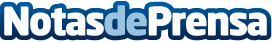 Allianz Partners implementa One Company CultureAllianz Partners implementa One Company Culture: las nuevas prácticas que establecen una única cultura corporativa en todas sus unidades de negocioDatos de contacto:Irene Gallego910481306Nota de prensa publicada en: https://www.notasdeprensa.es/allianz-partners-implementa-one-company-culture_1 Categorias: Nacional Emprendedores Seguros Recursos humanos http://www.notasdeprensa.es